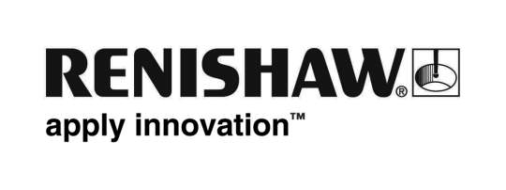 Obrabiarkowe systemy skanujące zwiększają produktywność i wydajność procesuRenishaw, globalna firma z branży technologii metrologicznych, prezentuje najnowsze rozwiązania skanujące do obrabiarek na targach EMO Hanower 2019. Obrabiarkowy system skanujący to jedno z wielu inteligentnych rozwiązań sterowania procesem przedstawionych przez firmę Renishaw, dzięki którym wytwórcy z wielu gałęzi przemysłu mogą zwiększyć możliwości produkcyjne.Skrócenie czasu cyklu, zwiększenie produktywności i wyeliminowanie braków to wspólne czynniki dla wytwórców w wielu zastosowaniach przemysłowych. Choć do sprostania tym wyzwaniom powszechnie używa się pomiarów elektrostykowych, ich zastosowanie może być często ograniczone tam, gdzie minimalizacja czasu cyklu i maksymalizacja gęstości danych są kluczowymi wymaganiami.Obrabiarkowe systemy skanujące, takie jak sonda OSP60 z technologią SPRINT™, mogą zaradzić tym ograniczeniom, umożliwiając wykonywanie pomiarów tam, gdzie wcześniej było to niepraktyczne. W przeciwieństwie do innych obrabiarkowych systemów skanujących, które wysyłają dane tylko w jednym wymiarze (1D), opatentowana technologia czujników 3D w sondzie OSP60 wysyła 1000 rzeczywistych punktów danych 3D (X, Y, Z) na sekundę, umożliwiając analizę kształtu i wykrywanie jego odchyłek przy niespotykanych dotychczasowo prędkościach posuwu.Sonda OSP60 — w połączeniu z narzędziami programowymi firmy Renishaw — umożliwia „modelowanie powierzchni rzeczywistej”, które można wykorzystać w wielu różnych zastosowaniach i kolejnych operacjach technologicznych w celu radykalnego usprawnienia procesów produkcyjnych. Dane o dużej gęstości zebrane przez system skanujący 3D można wykorzystać między innymi do kontroli stanu technicznego na obrabiarce przed rozpoczęciem obróbki, ustawiania przedmiotu obrabianego i pomiaru elementów, monitorowania stanu płaskich powierzchni uszczelniających, pomiarów powierzchni 3D do produkcji przedmiotów o złożonej geometrii, jak np. łopatki, a także do adaptacyjnej obróbki przedmiotów, jak np. odlewy o zmiennym kształcie.Producenci obrabiarek i użytkownicy końcowi coraz częściej stosują obrabiarkowe systemy skanujące w wielu różnych branżach ze względu na ich rozbudowane możliwości, rozwijając procesy produkcyjne i zyskując przewagę technologiczną.Aby dowiedzieć się więcej o zaletach obrabiarkowych systemów skanujących, odwiedź Renishaw na targach EMO Hannover 2019 (16–21 września, hala 6, stoisko D48).-Koniec-